ПРОГРАММа УЧЕБНОЙ ДИСЦИПЛИНЫОГСЭ.01 ОСНОВЫ ФИЛОСОФИИСОГЛАСОВАНО:Зав.отделением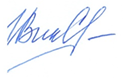 ______________С.В. Телепова«08» июня 2020 г.Новокузнецк 2020Рассмотрена на заседании цикловой методической комиссии отделения «Сфера обслуживания» ГПОУ КузТСиД им. Волкова В.А.Протокол № 6 от «08» июня 2020 г.РАССМОТРЕНО:на цикловой методической комиссии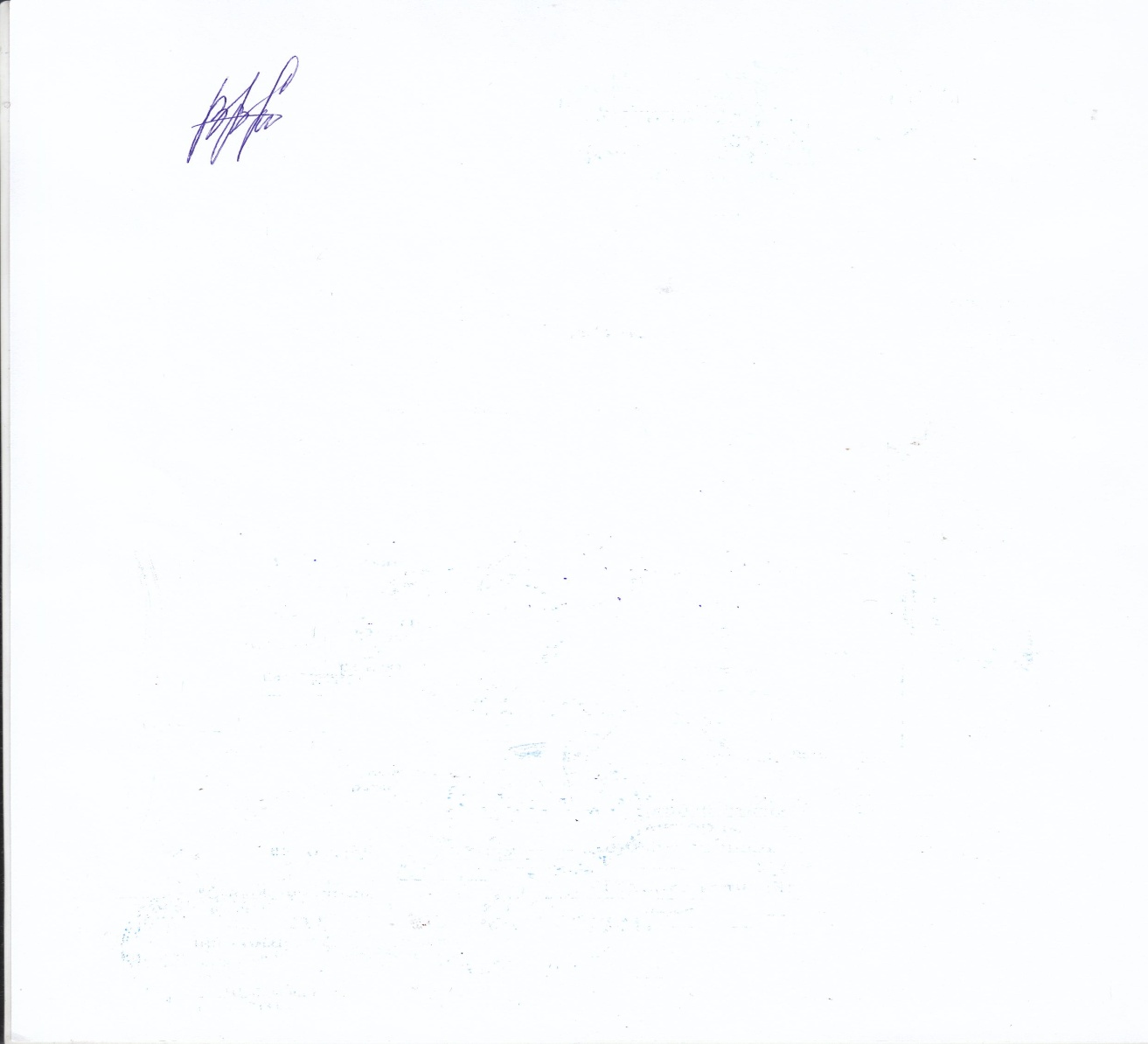 Председатель:_____________В.С. Горбачёва«08» июня 2020г.УТВЕРЖДАЮ:Зам. директора по УПРГПОУ КузТСиД им. Волкова В.А.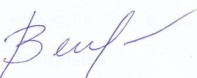 ___________ Е.Г. Веклич«08» июня 2020 г.